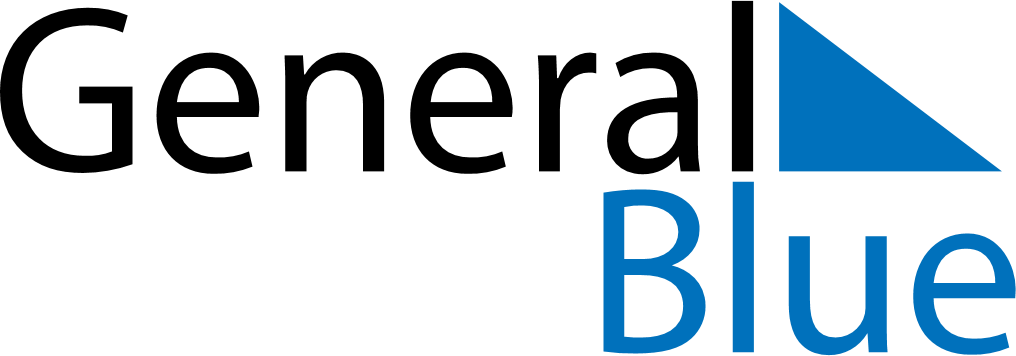 Weekly CalendarApril 22, 2024 - April 28, 2024Weekly CalendarApril 22, 2024 - April 28, 2024MondayApr 22MondayApr 22TuesdayApr 23WednesdayApr 24WednesdayApr 24ThursdayApr 25FridayApr 26FridayApr 26SaturdayApr 27SundayApr 28SundayApr 28My Notes